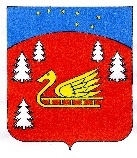 АдминистрацияКрасноозерного сельского поселенияПриозерского муниципального района Ленинградской области.ПОСТАНОВЛЕНИЕот  «07»  февраля 2024 года                          № 43В  соответствии с приложением 2 порядка проведения оценки эффективности реализации муниципальных программ Красноозерного сельского поселения, утвержденного постановлением с Постановлением администрации Красноозерного сельского поселения от 20.12.2021 № 404«Об утверждении Порядка разработки, утверждения, реализации и оценки эффективности муниципальных программ муниципального образования Красноозерное сельское поселение муниципального образования Приозерский муниципальный район Ленинградской области», Уставом Красноозерного сельского поселения  Приозерского муниципального района Ленинградской области, администрация Красноозерного сельского поселения,   ПОСТАНОВЛЯЕТ:1. Утвердить Годовой отчет о ходе реализации и оценки эффективности муниципальной программы «Благоустройство территории муниципального образования Красноозерное сельское поселение муниципального образования Приозерский муниципальный  район Ленинградской области на 2022-2024 годы » за 2023 год.      2. Разместить настоящее постановление на официальном сайте администрации Красноозерного сельского поселения в сети Интернет и опубликовать в средствах массовой информации в сетевом издании «Ленинградское информационное агентство» (ЛЕНОБЛИНФОРМ).     3. Настоящее постановление вступает в силу после его официального опубликования (обнародования).     4. Контроль  за выполнением настоящего постановления оставляю за собой.Глава администрации 			        				А.В. РыбакИсп: Благодарев А.Ф. тел. 8(813-79)67-493Разослано: Дело - 2, СМИ-1, сайт -1.Утвержден постановлениемадминистрации Красноозерного СПот 07.02.2024   № 43Годовой отчет об исполнении муниципальной программы за 2023 год «Благоустройство территории муниципального образования Красноозерное сельское поселение муниципального образования Приозерский муниципальный  район Ленинградской области на 2022-2024 годы»Исп. Благодарев А.Ф.Тел. 8-813-79-67-493Годовой отчет об исполнении муниципальной программы«Благоустройство территории муниципального образования Красноозерное сельское поселение муниципального образования Приозерский муниципальный  район Ленинградской области на 2022-2024 годы»Информацияо ходе реализации муниципальной программы «наименование программы»Финансирование мероприятий муниципальной программыСведения
о фактически достигнутых значениях показателей (индикаторов) муниципальной программы за период 2023г.Отчето реализации муниципальной программы«Благоустройство территории муниципального образования Красноозерное сельское поселение муниципального образования Приозерский муниципальный  район Ленинградской области на 2022-2024 годы»Отчетный период: январь - декабрь 2023 годаОтветственный исполнитель:  Благодарев А.Ф. заместитель главы администрации Красноозерного  СП Оценка эффективности реализации целевой муниципальной программы: «Благоустройство территории муниципального образования Красноозерное сельское поселение муниципального образования Приозерский муниципальный  район Ленинградской области на 2022-2024 годы»В качестве критериев оценки результативности реализации муниципальных программ в соответствии с Постановлением администрации МО Красноозерное сельское поселение от 20.12.2021 № 404«Об утверждении Порядка разработки, утверждения, реализации и оценки эффективности муниципальных программ муниципального образования Красноозерное сельское поселение муниципального образования Приозерский муниципальный район Ленинградской области».Индекс результативности Программы (мероприятия) оценивается по каждому целевому показателю в год t и за расчетный период T:       ПфitРit = ------,        Ппitгде:Рit - результативность достижения i-го показателя, характеризующего ход реализации Программы, в год t;Пфit - фактическое значение i-го показателя, характеризующего реализацию Программы, в год t Ппit - плановое значение i-го показателя, характеризующего реализацию Программы, в год t;i - номер показателя Программы.1	Пфit фактическое значение i-го показателя, характеризующего реализацию Программы, в год t;	%.100	Организация уличного освещения2	Ппit - плановое значение i-го показателя, характеризующего реализацию Программы, в год t;%.	100	Организация уличного освещения         ПфitРit = ------ =        100/100= 1        Ппit1	Пфit -фактическое значение i-го показателя, характеризующего реализацию Программы, в год t	; %.  100Организация вывоза ТКО (несанкционированных свалок)2	Ппit - плановое значение i-го показателя, характеризующего реализацию Программы, в год t;	%	100 Организация вывоза ТКО (несанкционированных свалок)        ПфitРit = ------ =        100/100= 1        Ппit1	Пфit -фактическое значение i-го показателя, характеризующего реализацию Программы, в год t	шт. 5Содержание братских захоронений 2	Ппit - плановое значение i-го показателя, характеризующего реализацию Программы, в год t;	шт. 5	Содержание братских захоронений            ПфitРit = ------ =        5/5= 1        Ппit1	Пфit -фактическое значение i-го показателя, характеризующего реализацию Программы, в год t	%100Благоустройство  озеленение, окос, проведение субботников 2	Ппit - плановое значение i-го показателя, характеризующего реализацию Программы, в год t;	%100Благоустройство  озеленение, окос, проведение субботников          ПфitРit = ------ =        100/100= 1        Ппit1	Пфit фактическое значение i-го показателя, характеризующего реализацию Программы, в год t	ед.	1	Организация и содержание детских городков2	Ппit - плановое значение i-го показателя, характеризующего реализацию Программы, в год t;	ед.	1	Организация и содержание детских городков        ПфitРit = ------ =        100/100= 1        Ппit1	Пфit фактическое значение i-го показателя, характеризующего реализацию Программы, в год t	шт.	2	Создание мест (площадок) накопления ТКО2	Ппit - плановое значение i-го показателя, характеризующего реализацию Программы, в год t;	шт.	1	Создание мест (площадок) накопления ТКО                 Пфit         Рit = ------ =        2/1= 2                 ПпitИнтегральная оценка результативности Программы в год t определяется по следующей формуле:       SUMРitHt = ------- x 100,          mгде:Ht - интегральная оценка результативности Программы в год t (в процентах);Рit - индекс результативности по i-му показателю <1> в год t;m - количество показателей Программы.-------------------------------<1> Все целевые и объемные показатели Программы являются равнозначными.Рit - индекс результативности по i-му показателю <1> в год t;	1;1;1;1;2;1m - количество показателей Программы.	6показателей	1) Организация уличного освещения2) Организация вывоза ТКО (несанкционированных свалок)3) Содержание братских захоронений4) Благоустройство  озеленение, окос, проведение субботников5)Организация и содержание детских городков6) Созданию мест (площадок) накопления ТКОHt= ((1+1+1+1+1+2+1)/6)*100=117% Эффективность реализации Программы определяется как соотношение интегральной оценки результативности Программы и уровня финансирования:         HtЭt = ---- x 100,         Stгде:Эt - эффективность Программы в год t;St - уровень финансирования Программы в год t, определяется как отношение фактического объема финансирования к запланированному объему финансирования в год t;Ht - интегральная оценка результативности Программы в год t.St - уровень финансирования Программы в год t, определяется как отношение фактического объема финансирования к запланированному объему финансирования в год t;	St=    4292,6/4344*100 = 98,8Ht - интегральная оценка результативности Программы в год t.	100	         HtЭt = ---- x 100= 117/98,8*100=  118,4        StПри завершении расчетов показателей формулируются выводы по оценке эффективности реализации Программы с учетом следующих критериев:значение показателя (Эt) от 90 до 110% - реализация Программы соответствует запланированным результатам при запланированном объеме расходов - запланированная эффективность реализации Программы;значение показателя (Эt) более 110% - эффективность реализации Программы более высокая по сравнению с запланированной;значение показателя (Эt) от 50 до 90% - эффективность реализации Программы более низкая по сравнению с запланированной;значение показателя (Эt) менее 50% - Программа реализуется неэффективно.Вывод: значение эффективность программы  118,4%. Программа «Благоустройство  и развитие территории  муниципального образования Красноозерное сельское поселение МО Приозерский муниципальный  район Ленинградской области на 2022 - 2024 годы» - эффективность реализации Программы более высокая по сравнению с запланированной.Информация о внесении изменений в программу«Благоустройство  и развитие территории  муниципального образования Красноозерное сельское поселение МО Приозерский муниципальный  район Ленинградской области на 2022 - 2024 годы»Предложения по дальнейшей реализации муниципальной программы «Благоустройство  и развитие территории  муниципального образования Красноозерное сельское поселение МО Приозерский муниципальный  район Ленинградской области на 2022 - 2024 годы»Реализация муниципальной программы обеспечит:1.Уличное освещение:-доведение уровня освещенности  улиц, проездов, пешеходных дорожек до 100%.2. Благоустройство и озеленение:- улучшение санитарного и экологического состояния поселения (вывоз и размещение ТБО)-100%- создание комплексного озеленения на территории муниципального образования (содержание зеленых насаждений, устранение аварийных деревьев, создание новых газонов и клумб в населенных пунктах) до 90%3. Прочие мероприятия по благоустройству: - приведение улиц и дворов в состояние, соответствующее современным требованиям и стандартам до 80%- создание условий для отдыха жителей поселения (обеспечение игровыми и спортивными площадками) до 100%4 .Мероприятия по содержанию братских захоронений:-содержание и текущий ремонт братских захоронений до 100%5 .Мероприятия по охране окружающей среды:- изготовление и установка информационных щитов, аншлагов по вопросам сохранения окружающей среды до 80%- ликвидация несанкционированных свалок до 100%План реализации муниципальной программы на 2024 годОб утверждении годового отчета о ходе реализации и оценки эффективности муниципальной программы «Благоустройство территории муниципального образования Красноозерное сельское поселение муниципального образования Приозерский муниципальный  район Ленинградской области на 2022-2024 годы » за 2023 годОтветственный исполнительмуниципальной программы:   Заместитель главы администрации Красноозерного СП А.Ф. БлагодаревДата составления отчета:07.02.2024г.N
п/пПоказатель (индикатор) (наименование)Ед. измеренияЗначения показателей (индикаторов) муниципальной программы, подпрограммы муниципальной программы, проектаЗначения показателей (индикаторов) муниципальной программы, подпрограммы муниципальной программы, проектаЗначения показателей (индикаторов) муниципальной программы, подпрограммы муниципальной программы, проектаОбоснование отклонений значении показателя (индикатора)N
п/пПоказатель (индикатор) (наименование)Ед. измеренияГод, предшествующий отчетному(1)Отчетный годОтчетный годОбоснование отклонений значении показателя (индикатора)N
п/пПоказатель (индикатор) (наименование)Ед. измеренияГод, предшествующий отчетному(1)ПланФакт (2)Обоснование отклонений значении показателя (индикатора)1234567Комплекс процессных мероприятий «Совершенствование системы благоустройства»Комплекс процессных мероприятий «Совершенствование системы благоустройства»Комплекс процессных мероприятий «Совершенствование системы благоустройства»Комплекс процессных мероприятий «Совершенствование системы благоустройства»Комплекс процессных мероприятий «Совершенствование системы благоустройства»Комплекс процессных мероприятий «Совершенствование системы благоустройства»1Организация уличного освещения%1001001002Организация вывоза ТКО (несанкционированных свалок)%1001001003Благоустройство  озеленение, окос, проведение субботников%1001001004Организация и содержание мест захороненияед.5555Организация и содержание детских городковед.111Комплекс процессных мероприятий «Реализация функций в сфере обращения с отходами»Комплекс процессных мероприятий «Реализация функций в сфере обращения с отходами»Комплекс процессных мероприятий «Реализация функций в сфере обращения с отходами»Комплекс процессных мероприятий «Реализация функций в сфере обращения с отходами»Комплекс процессных мероприятий «Реализация функций в сфере обращения с отходами»Комплекс процессных мероприятий «Реализация функций в сфере обращения с отходами»6Создание мест (площадок) накопления ТКОед.312NНаименование основного мероприятия, проекта, мероприятия основного мероприятия, мероприятия проектаОбъем финансового обеспечения муниципальной программы в отчетном году (тыс. рублей)Объем финансового обеспечения муниципальной программы в отчетном году (тыс. рублей)Объем финансового обеспечения муниципальной программы в отчетном году (тыс. рублей)Объем финансового обеспечения муниципальной программы в отчетном году (тыс. рублей)Объем финансового обеспечения муниципальной программы в отчетном году (тыс. рублей)Финансирование муниципальной программы на отчетную дату (нарастающим итогом) (тыс. рублей)Финансирование муниципальной программы на отчетную дату (нарастающим итогом) (тыс. рублей)Финансирование муниципальной программы на отчетную дату (нарастающим итогом) (тыс. рублей)Финансирование муниципальной программы на отчетную дату (нарастающим итогом) (тыс. рублей)Финансирование муниципальной программы на отчетную дату (нарастающим итогом) (тыс. рублей)Фактическое исполнение муниципальной программы на отчетную дату (нарастающим итогом) (тыс. рублей)Фактическое исполнение муниципальной программы на отчетную дату (нарастающим итогом) (тыс. рублей)Фактическое исполнение муниципальной программы на отчетную дату (нарастающим итогом) (тыс. рублей)Фактическое исполнение муниципальной программы на отчетную дату (нарастающим итогом) (тыс. рублей)Фактическое исполнение муниципальной программы на отчетную дату (нарастающим итогом) (тыс. рублей)Сведения о достигнутых результатахОценка выполненияNНаименование основного мероприятия, проекта, мероприятия основного мероприятия, мероприятия проектаВсего, в том числе:Местный бюджетОбластной бюджетФедеральный бюджетПрочие источникиВсего, в том числе:Местный бюджетОбластной бюджетФедеральный бюджетПрочие источникиВсего, в том числе:Местный бюджетОбластной бюджетФедеральный бюджетПрочие источникиСведения о достигнутых результатахОценка выполнения123456789101112131415161718191Комплекс процессных мероприятий «Совершенствование системы благоустройства»2920,52920,50002911,62911,60002911,62911,600099%мероприятие выполнено1.1Мероприятие«Уличное освещение»1754,11754,10001754,11754,10001754,11754,1000100%мероприятие выполнено1.2Мероприятие«Благоустройство и озеленение»600,0600,0000591,1591,1000591,1591,100099%мероприятие выполнено1.3Мероприятие «Организация и содержание мест захоронения»50,050,000050,050,000050,050,0000100%мероприятие выполнено1.4Организация и содержание детских городков516,4516,4000516,4516,4000516,4516,4000100%мероприятие выполнено2.Комплекс процессных мероприятий «Охрана окружающей среды»530,2530,2000487,7487,7000487,7487,700092%мероприятие не выполнено2.1Мероприятия по охране окружающей среды530,2530,2000487,7487,7000487,7487,700092%мероприятие не выполнено3.Мероприятия, направленные на достижение цели федерального проекта "Комплексная система обращения с твердыми коммунальными отходами"893,3624,7268,600893,3624,7268,600893,3624,7268,600100%мероприятие выполнено3.1Мероприятие «Создание мест (площадок) накопления ТКО»893,3624,7268,600893,3624,7268,600893,3624,7268,600100%мероприятие выполненоВсего по муниципальной программе4344,04075,4268,6004292,64024,0268,6004292,64024,0268,60099%мероприятие выполненоМероприятияданные на 01.01.2024г.   постановление от 30.03.2022 №48,внесенные изменения  постановлениями от 23.06.2022г. № 159, от 30.09.2022г. № 337, от 10.02.2023г. № 37данные на 01.01.2024г.   постановление от 30.03.2022 №48,внесенные изменения  постановлениями от 23.06.2022г. № 159, от 30.09.2022г. № 337, от 10.02.2023г. № 37Согласно Постановлению от 18.01.2024 №18Согласно Постановлению от 18.01.2024 №18МероприятияЗначения целевых показателейобъем финансирования (тыс. руб.)Значения целевых показателейобъем финансирования (тыс. руб.)Организация уличного освещения, %100 %1100,5100 %1 754,1Организация вывоза ТКО (несанкционированных свалок),%100 %200,0100 %530,2Содержание братских захоронений, шт 5 шт.50,05 шт.50,0Благоустройство  озеленение, окос, проведение субботников100 %  750,0100 %600,0Организация и содержание детских городков, 00,01516,4Созданию мест (площадок) накопления ТКО1 шт.323,62 шт.893,3Итого по программе:2424,104 344,00Наименование государственной программы, подпрограммы, структурного элемента Наименование целевого показателя муниципальной подпрограммыГод реализацииЕд. изм.Значения целевых показателейЗапланированные расходы (тыс. руб. в ценах соответствующих лет)Наименование государственной программы, подпрограммы, структурного элемента Наименование целевого показателя муниципальной подпрограммыГод реализацииЕд. изм.Значения целевых показателейЗапланированные расходы (тыс. руб. в ценах соответствующих лет)Благоустройство  и развитие территории  муниципального образования Красноозерное сельское поселение МО Приозерский муниципальный  район Ленинградской области на 2022 - 2024 годы»Организация уличного освещения2024%1004467,8Благоустройство  и развитие территории  муниципального образования Красноозерное сельское поселение МО Приозерский муниципальный  район Ленинградской области на 2022 - 2024 годы»Организация вывоза ТКО (несанкционированных свалок)2024%1004467,8Благоустройство  и развитие территории  муниципального образования Красноозерное сельское поселение МО Приозерский муниципальный  район Ленинградской области на 2022 - 2024 годы»Содержание братских захоронений2024шт.54467,8Благоустройство  и развитие территории  муниципального образования Красноозерное сельское поселение МО Приозерский муниципальный  район Ленинградской области на 2022 - 2024 годы»Благоустройство  озеленение, окос, проведение субботников2024%1004467,8Благоустройство  и развитие территории  муниципального образования Красноозерное сельское поселение МО Приозерский муниципальный  район Ленинградской области на 2022 - 2024 годы»Созданию мест (площадок) накопления ТКО2024шт.14467,8Благоустройство  и развитие территории  муниципального образования Красноозерное сельское поселение МО Приозерский муниципальный  район Ленинградской области на 2022 - 2024 годы»Организация и содержание детских городков2024шт.14467,8